Pracovní list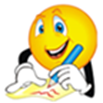 Složitá obsluhaShlédni ukázky práce složité obsluhy:  dranžírování lososa porcování telecího kolenaK jednotlivým ukázkám proveď podrobný zápis do sešitu stolničení OV.Po praktické stránce je tento úkol dobrovolný.https://www.youtube.com/watch?v=2AA3LHei9Wshttps://www.youtube.com/watch?v=DsvZ0vhYOrc